IEEE P802.11
Wireless LANsDiscussionRXTIME in 26.3.19 HE receive procedure refers to wrong reference as Equation (21-106) instead of Equation (26-124).  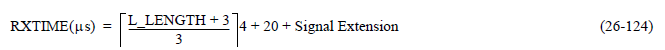 TXTIME based on draft P802.11REVmc_D5.2 is copied and pasted below. TXTIME related equations in Draft P802.11ax_D0.4 doesn’t consider 1) SignalExtension and 2) TXTIME excluding SignalExtension in units of 4 μs by mistake.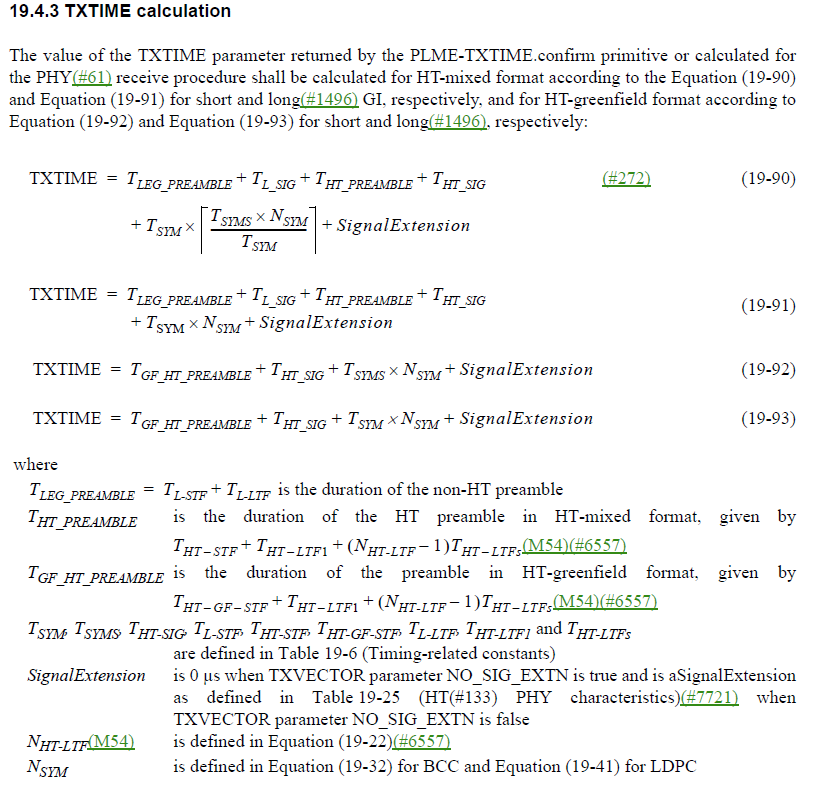 Changes to Section 26.3.19 HE receive procedureTo TGax editor:  P239L46 replace reference from (21-106) to (26-124) with the proposed changes below.The PHY entity shall maintain PHY-CCA.indication(BUSY, channellist) primitive for the predicted duration of the transmitted PPDU, as defined by RXTIME in Equation, for all supported modes, unsupported modes, Reserved HE-SIG-A Indication, and invalid HE-SIG-A CRC. Reserved HESIG-A Indication is defined as an HE-SIG-A with Reserved bits equal to 0 or TBD. If the HE-SIG-A indicates an unsupported mode, the PHY shall issue a PHY-RXEND.indication(UnsupportedRate)primitive.Changes to Section 26.3.19 HE receive procedureTo TGax editor:  P240L4 replace reference from (21-106) to (26-124) with the proposed changes below.The PHY entity shall receive HE-STF for 4 μs after HE-SIG-A. The PHY entity shall maintain PHY-CCA.indication(BUSY, channellist) primitive for the predicted duration of the transmitted PPDU, as defined by RXTIME in Equation , for all supported modes, unsupported modes, Reserved HE-SIG-A Indication, and invalid HE-SIG-A CRC. Changes to Section 26.4.3 TXTIME and PSDU_LENGTH calculationTo TGax editor:  P242L23 replace the current equations from (26-131) to (26-133) with the proposed changes below.------------- Begin Text Changes ---------------            (26-131)        (26-132)   (26-133)------------------------------------------------------------To TGax editor:  P242L39 add the definition of SignalExtension after THE_PREAMBLE below.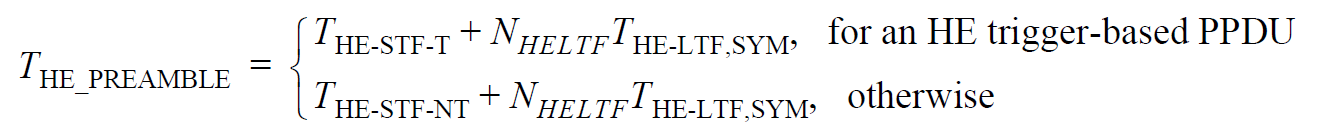 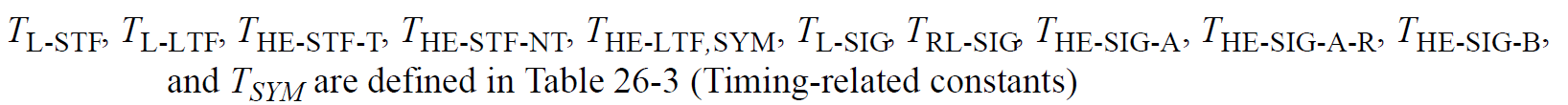 ------------------------------------------------------------Text change proposal of RXTIME and TXTIME in 26.3.19 and 26.4.3Text change proposal of RXTIME and TXTIME in 26.3.19 and 26.4.3Text change proposal of RXTIME and TXTIME in 26.3.19 and 26.4.3Text change proposal of RXTIME and TXTIME in 26.3.19 and 26.4.3Text change proposal of RXTIME and TXTIME in 26.3.19 and 26.4.3Date:  2016-09-12Date:  2016-09-12Date:  2016-09-12Date:  2016-09-12Date:  2016-09-12Author(s):Author(s):Author(s):Author(s):Author(s):NameAffiliationAddressPhoneemailYujin NohNewracom9008 Research Dr.Irvine, CA 92618yujin.noh@newracom.comReza HedayatNewracom9008 Research Dr.Irvine, CA 92618reza.hedayat@newracom.comYoung Hoon KwonNewracom9008 Research Dr.Irvine, CA 92618younghoon.kwon@newracom.comYongho SeokNewracom9008 Research Dr.Irvine, CA 92618yongho.seok@newracom.comDaewon LeeNewracom9008 Research Dr.Irvine, CA 92618daewon.lee@newracom.comMinho CheongNewracom9008 Research Dr.Irvine, CA 92618minho.cheong@newracom.com